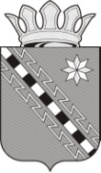 Российская Федерация Новгородская областьАДМИНИСТРАЦИЯ МАЛОВИШЕРСКОГО МУНИЦИПАЛЬНОГО РАЙОНАПОСТАНОВЛЕНИЕг. Малая ВишераПОСТАНОВЛЯЮ:1. Внести изменения в Схему размещения нестационарных торговых объектов, расположенных на земельных участках, в зданиях, строениях, сооружениях, находящихся в муниципальной собственности, утвержденную постановлением Администрации муниципального района от 27.04.2015 №284, изложив Схему размещения нестационарных торговых объектов на территории Маловишерского муниципального района в прилагаемой редакции.3.  Опубликовать постановление в бюллетене «Возрождение».Проект подготовила: Александрова Ксения ВалерьевнаСогласовано:Заведующая юридическим отделом                                        Е.В.ФилимоноваСХЕМАразмещения нестационарных торговых объектов на территорииМаловишерского муниципального районаот №О внесении изменений в Схему размещения нестационарных торговых объектов, расположенных на земельных участках, в зданиях, строениях, сооружениях, находящихся в муниципальной собственности(наименование муниципального образования)N п/пНаименование нестационарного торгового объектаАдрес нахождения нестационарного торгового объектаСпециализация нестационарного торгового объектаПлощадь нестационарного торгового объекта, кв. мВладелец НТОПринадлежность к субъектам малого или среднего предпринимательстваНазвание и реквизиты договора о предоставлении права на размещение нестационарного торгового объектаСрок эксплуатации нестационарного торгового объекта (в соответствии с договором о предоставлении права на размещение нестационарного торгового объекта)Статус места размещения нестационарного торгового объекта (действующее, перспективное, компенсационное место)123456789101КиоскГ. Малая Вишера, ул. Московская, около д.15АРозничная торговля прочей печатной продукцией28ОАО «Распространение Обработка Сбор печати»ОАОДоговор аренды №21-09-16 от 19.09.2016с 19.09.2016действующее2Павильонг. Малая Вишера, ул. Мерецкова, около д.14Реализация смешанной группы товаров (промышленных, продовольственных)25ИП Вердиев Нагиз Дамир оглыИПДоговор аренды №23-10-16 от 17.10.2016с 17.10.2016действующее3Павильонг. Малая Вишера, ул. Мерецкова, д.12Реализация смешанной группы товаров (промышленных, продовольственных)36ИП Алиев Чингиз Вахид оглыИПДоговор аренды №3208 от 20.06.2008с 20.06.2008действующее4Киоскг. Малая Вишера, угол ул. 50 лет Октября и ул. МосковскаяРозничная торговля хлебом, хлебобулочными и кондитерскими изделиями10ИП Антонова Наталья МихайловнаИПДоговор аренды №08-04-17 от 21.04.2017с 18.04.2017действующее5Киоскг. Малая Вишера, угол ул. Московская, 19Розничная торговля хлебом, хлебобулочными и кондитерскими изделиями31ИП Антонова Наталья МихайловнаИПДоговор аренды №21-17 от 10.05.2017с 10.05.2017действующее6Киоскг. Малая Вишера, ул. Школьная, около д.3Розничная торговля хлебом, хлебобулочными и кондитерскими изделиямиИП Антонова Наталья МихайловнаИПДоговор аренды№56-18 от 20.11.2018С 20.11.2018действующее7Павильонг. Малая Вишера, ул. Лесная, за д.14.БРозничная торговля овощами и фруктами, продовольственными товарами60ИП Нагиев Эльчин Вахид оглыИПДоговор аренды №11-06-17 от 08.06.2017с 08.06.2017действующее8Киоскг. Малая Вишера, ул. 50 лет Октября, около д.10/15АРозничная торговля продовольственными товарами13,2ИП Захаров Константин ГеннадьевичИПРаспоряжение №183-ОД от 06.11.2020гс 06.11.2020действующее9ПавильонМаловишерский район, д. Мстинский мост, ул. Кооперативная, д.7аРозничная торговля продовольственными товарами27ИП Халилов Умудвар Ахмед оглыИПДоговор аренды №34-20 от 29.09.2020 г.с 29.09.2020действующее10ПавильонГ. Малая Вишера, ул. Революции, д.23аРозничная торговля продовольственными товарами12ИП Паклинский Владимир Викторович ИПДоговор аренды №103-9-14 от 23.09.2014С 23.09.2014перспективное11ПавильонГ. Малая Вишера, ул. Мерецкова, д.14бРозничная торговля промышленными товарами61ИП Паклинская Светлана ЕвгеньевнаИПДоговор аренды № 37-14 от 10.02.2017С 10.02.2017перспективное12ПавильонГ. Малая Вишера, ул. Революции, д.14гРозничная торговля запчастями39ИП Иванов Леонид БорисовичИПДоговор аренды № 27-11-16 от 30.11.2016С 30.11.2016действующее13ПавильонГ. Малая Вишера, ул. Революции, д.14иРеализация смешанной группы товаров39ИП Румянцева Наталья ВладимировнаИПДоговор аренды №01-04 от 21.01.2017С 21.01.2017действующее